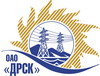 Открытое акционерное общество«Дальневосточная распределительная сетевая  компания»ПРОТОКОЛпроцедуры вскрытия конвертов с заявками участников ПРЕДМЕТ ЗАКУПКИ: право заключения Договора на выполнение работ для нужд филиала «Приморские электрические сети» (закупка 147, раздел 5.1. ГКПЗ 2013 г.):«Проведение работ по определению возможности продления срока безопасной эксплуатации грузоподъемных кранов, подъемников (вышек) отработавших нормативный срок службы, и комплексному обследованию подкрановых путей» для нужд филиала ОАО «ДРСК» «Приморские ЭС».Плановая стоимость: 593 000 без учета НДС .ПРИСУТСТВОВАЛИ: три члена постоянно действующей Закупочной комиссии 2-го уровня: председатель - Юхимук В.А., заместитель председателя - Коржов С.А., ответственный секретарь - Моторина О.А. Технический секретарь закупочной процедуры - Бражников Д.С.   ВОПРОСЫ ЗАСЕДАНИЯ КОНКУРСНОЙ КОМИССИИ:В адрес Организатора закупки поступило 4 (четыре) заявки на участие в закупке.Дата и время начала процедуры вскрытия конвертов с заявками на участие в закупке: 10:00 часов местного времени 11.03.2013 г Место проведения процедуры вскрытия конвертов с заявками на участие в закупке: 675 000, г. Благовещенск, ул. Шевченко 28, каб. 244.На момент вскрытия предоставлены заявки следующих Участников:РЕШИЛИ:Утвердить протокол вскрытия конвертов с заявками участников11.03.2013г. Благовещенск161-УЭ№п/пНаименование Участника закупки и его адрес Предмет и общая цена заявки на участие в закупкеПримечанияООО «Региональный Центр Диагностики Инженерных Сооружений» г. Владивосток407 099,36 руб. без НДС ООО «Региональный технический центр «Вектор» г. Хабаровск397 333,56 руб. без НДС ОАО «ХЭТК» г. Хабаровск592 766,81 руб. без НДС4ООО ИТЦ «Эксперт» г. Владивосток562 000,00 руб. (НДС не предусмотрен)Председатель_______________________В.А. ЮхимукЗаместитель председателя_______________________С.А. КоржовОтветственный секретарь________________________О.А. Моторина